...................., ..............................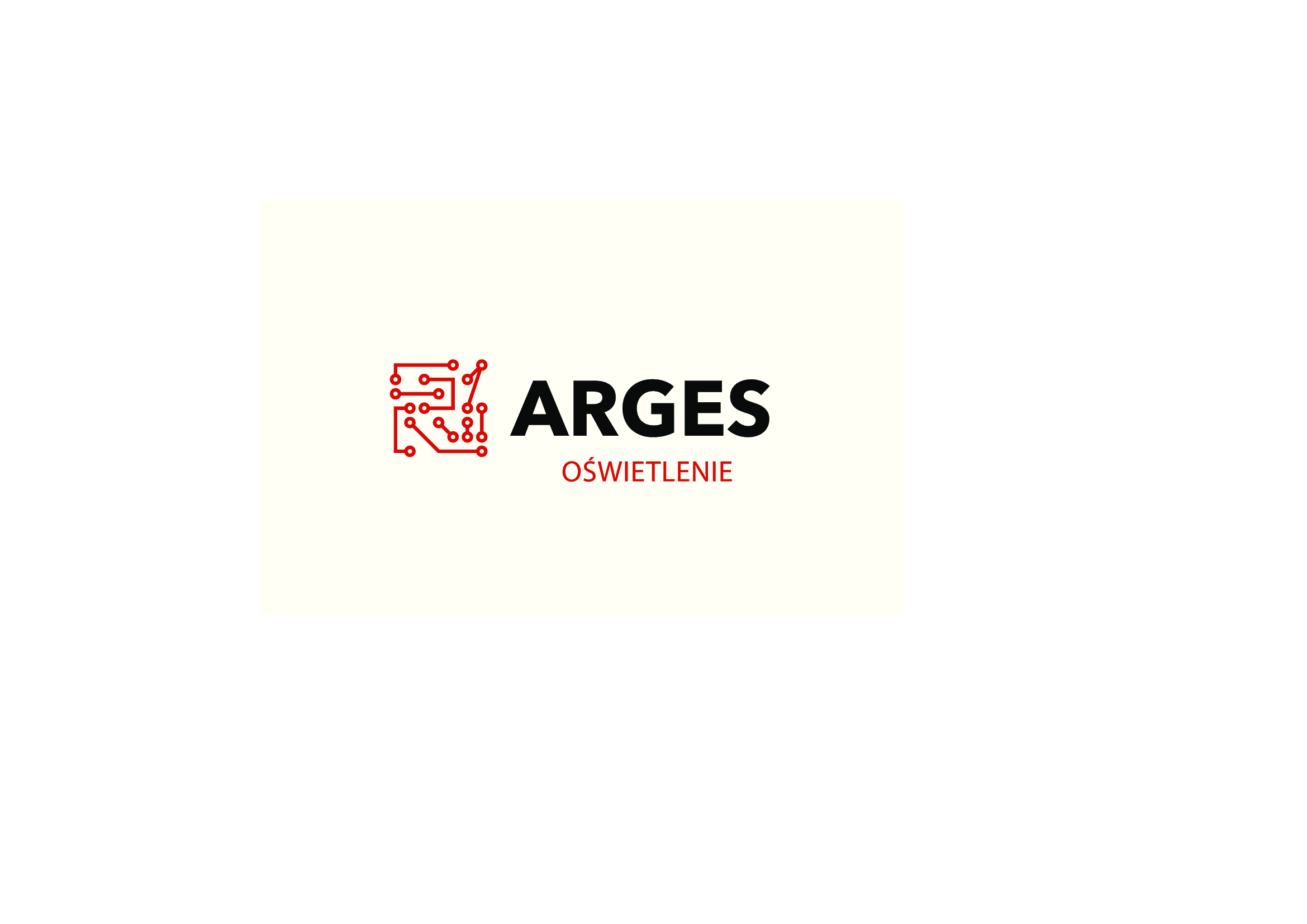 Data, miejscowośćARGESul. Kościuszki 61b43-190 Mikołówbiuro@arges.com.plFORMULARZ ZAMÓWIENIADane klienta:Nazwa firmy: ...............................................................	Adres dostawy:  .................................................	Adres:   ........................................................................	.................................................................................................................................................................	............................................................................NIP:  ............................................................................	Osoba zamawiająca:  .........................................Tel:  .............................................................................	............................................................................Formy płatności (podkreślić właściwe):1. Gotówka   2. Przelew   3. Faktura VATZAMÓWIONE PRODUKTY:.......................................................................     (podpis osoby składającej zamówienie)Kod produktuOpisIlośćCena jedn. sprzedaży1.2.3.4.5.6.7.8.9.10.